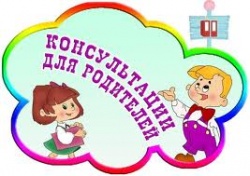 Советы родителям по правовому воспитанию
Какими дети рождаются - ни от кого не зависит, но в наших силах сделать их хорошими через правильное воспитание. Плутарх 
Современная семья несет наибольшую ответственность за воспитание ребенка. 
Именно она должна выполнять главную задачу - обеспечивать материальные и педагогические условия для духовного, нравственного, интеллектуального и физического развития юного поколения. 
Конституционной обязанностью родителей является содержание своих детей до совершеннолетия. 
Законом «Об образовании» на родителей возложена ответственность за физическое здоровье и психическое состояние детей, создание условий для развития их природных способностей.
От семьи начинается путь ребенка к познанию мира, своего становления как личности, путь к школьному обучению. 
Данное руководство поможет родителям найти ответы на вопросы, возникающие при воспитании гиперактивных и замкнутых детей, агрессивных и тревожных, одаренных и конфликтных. Поможет разобраться в вопросах адаптации и готовности детей к школе. Родители ознакомятся с проблемами насилия в семье и проблемами превентивного воспитания несовершеннолетних. Также получат рекомендации по профилактике данных негативных проявлений. 
Таким образом материалы пособия пригодятся родителям, классным руководителям,  работникам социально-психологической службы - всем желающим лучше разобраться в психологических особенностях и предоставлять ей действенную помощь. 
Ведь жизненной дорогой ребенка ведут два умы, два опыты: семья и учебное заведение. 

Если: 
• Ребенка постоянно критикуют, он учится ненавидеть; 
• Ребенка высмеивают, он становится замкнутым; 
• Ребенка хвалят, он учится быть благородным; 
• Ребенка поддерживают, он учится ценить себя; 
• Ребенок растет в упреках, он учится жить с чувством вины; 
• Ребенок растет в терпимости, он учится понимать других; 
• Ребенок растет в честности, он учится быть справедливым; 
• Ребенок растет в безопасности, он учится верить в людей; 
• Ребенок растет во вражде, он учится быть агрессивным; 
• Ребенок растет в понимании и дружелюбии, он учится находить любовь в этом мире. 
Памятка для родителей по правовому воспитанию 
Ребенок будет уважать права других людей, если ее права будут уважаться, если она сама будет составлять правила поведения и нести за них ответственность. 

Когда нарушаются права ребенка? 

 Когда нет безопасности для его жизни и здоровья "я. 

 Когда его потребности игнорируются. 

 Когда по отношению к ребенку наблюдаются случаи насилия или унижения. 

 Когда нарушается неприкосновенность ребенка. 

 Когда ребенка изолируют. 

 Когда ребенка запугивают. 

 Когда она не имеет права голоса в процессе принятия важного для семьи "й решения. 

 Когда она не может свободно выражать свои мысли и чувства. 

 Когда ее личные вещи не являются неприкосновенными. 

 Когда ее используют в конфликтных ситуациях с родственниками. 

 Когда ребенок становится свидетелем унижения достоинства других людей. 

2. Как реагирует ребенок на нарушение ее прав? 

 Ей становится трудно общаться со сверстниками и взрослыми (она грубит, паясничает,  замыкается в себе и т.д.) 

 Ее беспокоит личная безопасность и любовь к ней. 

 Она часто бывает в плохом настроении. 

 Может сбежать из дома. 

 Может принимать наркотики или алкоголь. 

 Может делать попытки суицид (покушения на свою жизнь). 

3. Где я могу узнать о правах своих детей? К кому обратиться? 

 Социальный педагог 

 Всеобщая декларация прав человека, принятая Генеральной Ассамблеей ООН 10.12.1948 года. 

 Конвенция о правах ребенка принята Генеральной Ассамблеей ООН 20.02.1989 года. 

 "Первые шаги". Пособие для начального изучения прав человека.  

 Настольная книга для молодежи "Твои права". Международная лига прав детей и молодежи. 

 Комитет содействия защите прав ребенка 

4. Что родители могут сделать для своего ребенка? 

 Память "закладку что ребенок - это отдельная личность, которая имеет свои собственные чувства, желания, мысли, потребности, которые нужно уважать. 

 Обеспечить ее физическую безопасность. Убедиться, что она телефоны 101,102,103,104, имена и телефоны близких родственников, соседей. 

 Научить ее говорить "Нет", научить защищаться, уметь вести себя безопасно. 

 Немедленно прекратить физическую и словесную агрессию по отношению к ней и к другим людям. 

 Найти время для искреннего разговора с ребенком каждый день. Делиться с ребенком своими чувствами и мыслями. 

 Память "закладку о возрасте и о том, что она имеет личные особенности. 

 Привлекать ее к обсуждению тех семейных проблем, которые могут быть для нее доступными. 

 Привлекать ребенка для создания семейных правил. 

Дети в обществе наиболее уязвимы. 

Дети, права которых нарушаются часто становятся социально и психологически дезадаптированными.

Памятка для родителей 

1. Никогда не занимайтесь "воспитательной работой" в плохом настроении. 

2. Четко определите, что вы хотите от ребенка (и объясните это ему), а также узнайте, что он думает по этому поводу. 

3. Предоставьте ребенку самостоятельность, не контролируйте каждый его шаг. 

4. Не подсказывайте готового решения, а показывайте возможные пути к нему и рассматривайте с ребенком его правильные и неправильные, целесообразные и нецелесообразные шаги к цели. 

5. Не пропустите момента, когда достигнуты первые успехи. Отметьте их. 

6. Укажите ребенку на допущенную ошибку, чтобы она осмыслила ее. 

7. Оценивайте поступок, а не личность. Помните: сущность человека и его отдельные поступки - не одно и то же. 

8. Дайте ребенку почувствовать (улыбнитесь, прикоснитесь), что сочувствуете ему, верите в него, несмотря на ошибку. 

9. Воспитание - это преемственность действий. 

10. Воспитатель должен быть твердым, но добрым. 

Вы должны знать 


1. С кем дружит ваш ребенок. 

2. Где проводит свободное время. 

3. Не пропускает занятий в школе. 

4. В каком виде или состоянии возвращается домой. 

Не позволяйте детям и подросткам 


1. Уходить из дома на длительное время. 

2. Ночевать в малознакомых для вас человек. 

3. Оставаться надолго дома без присмотра взрослых, родственников на длительное время вашего отпуска. 

4. Находиться поздно вечером и ночью на улице, где они могут стать жертвой насильственных действий взрослых. 

5. Носить чужую одежду. 

6. Хранить чужие вещи. 



Вы обязаны заметить и отреагировать, когда :



- В доме появились чужие вещи (выясните, чьи они) 

- В доме есть запах жженой травы или синтетических веществ (это может свидетельствовать о курении сигарет с наркотическими веществами); 

- В доме появились иглы для инъекций, мелкие частицы растений, чем испачканные бинты, закопченный посуду (это может свидетельствовать об употреблении наркотических препаратов); 

- В доме появились лекарства, которые действуют на нервную систему и психику (выясните, кто и с какой целью их использует); 

- В доме слишком часто является запах средств бытовой химии - растворителей, ацетона и т.д. (это может свидетельствовать о захвате детей веществами, которые вызывают состояние одурманивания) 

- Состоялась быстрая смена внешнего вида и поведения детей: нарушилась координация движений, повысилась возбудимость или вялость, появились следы от укол на венах, расширение зрачков и т.д. (это может свидетельствовать о применении ребенком наркотических веществ). 



Такая форма работы дает возможность родителям больше контролировать и понимать своих детей, понимать их жизнь, повышает правовую образование родителей, помогает им правильно воспитывать своих детей. 

Несколько коротких правил 

1.Показуйте ребенку, что его любят таким, какой он есть, а не за какие-то достижения. 
2.Не нельзя никогда (даже в порыве гнева) говорить ребенку, что он хуже других. 
3.Треба честно и терпеливо отвечать на любые его вопросы. 
4.Намагайтесь ежедневно находить время, чтобы побыть наедине со своим ребенком. 
5.Учить ребенка свободно общаться не только со своими сверстниками, но и со взрослыми. 
6.Не стесняйтесь подчеркивать, что вы гордитесь своим малышом. 
7.Будьте честны в оценках своих чувств к ребенку. 
8.Завжды говорите ребенку правду, даже когда вам это невыгодно. 
9.Оцинюйте только поступки, а не ее саму. 
10.Не добивайтесь успеха силой. Принуждение - худший вариант нравственного воспитания. Принуждение в семье нарушает личность ребенка. 
11.Визнайте право ребенка на ошибку. 
12.Думайте о детском «банк» счастливых воспоминаний. 
13.Дитина относится к себе так, как относятся к ней взрослые. 
14.И вообще, хоть иногда ставьте себя на место своего ребенка, и тогда вы лучше поймете, как ее воспитывать. 

Рекомендации родителям гиперактивных детей 
• В своих отношениях с ребенком придерживайтесь «позитивной модели». Хвалите его в каждом случае, когда он этого заслужил, подчеркивайте успехи. Это поможет укрепить у ребенка уверенность в собственных силах. 
• Избегайте повторений слов «нет» и «нельзя». 
• Говорите сдержанно, спокойно и мягко. 
• Давайте ребенку только одно задание на определенный отрезок времени, чтобы она могла его завершить. 
• Для подкрепления устных инструкций используйте зрительную стимуляцию. 
• Поощряйте ребенка ко всем видам деятельности, требующие концентрации внимания. 
• Поддерживайте дома четкий распорядок дня. Время приема пищи, выполнения домашних заданий и сна должен соответствовать этому распорядку. 
• Избегайте по возможности скоплений людей. Пребывание в крупных магазинах, на рынках, в ресторанах и т.д. оказывает на ребенка чрезмерно стимулирующее воздействие. 
• Во время игр ограничивайте ребенка лишь одним партнером. Избегайте беспокойных, шумных приятелей. Оберегайте ребенка от утомления, поскольку оно приводит к снижению самоконтроля и нарастанию, гиперактивности. Давайте ребенку возможность расходовать избыточную энергию. Полезная ежедневная физическая активность на свежем воздухе. 
Рекомендации родителям по коррекции тревожности детей 

В работе с детьми с тревожностью необходимо 
• Постоянно подбадривать, поощрять демонстрировать уверенность в их успехе, в их возможностях; 
• Воспитывать правильное отношение к результатам своей деятельности, умение правильно оценить их, опосредованно относиться к собственным успехам, неудачам, не бояться ошибок, использовать их для развития деятельности; 
• Формировать правильное отношение к результатам деятельности других детей; 
• Развивать ориентацию на способ деятельности; 
• Расширять и обогащать навыки общения со взрослыми и сверстниками, развивать адекватное отношение к оценкам и мнениям других людей; 
• Чтобы преодолеть скованность, нужно помогать ребенку расслабляться, снимать напряжение с помощью подвижных игр, музыки, спортивных упражнений и поможет инсценировка этюдов на прял смелости, решительности, что требует от ребенка психоэмоционального отождествление себя с персонажем; игры, выражающие тревожность беспокойство участников, дают возможность эмоционально отбросить подавленность и страх, оценить их как характеристики игровых персонажей, а не данного ребенка, и на основе психологического «разотождествления» с носу является гнетущих переживаний избавиться от собственных страхов. 
• Не ругайте ребенка за то, что она посмела преследовать вас. Напротив, отнеситесь к ней, к ее возмущение с пониманием и уважением: помогите ему осознать и сформулировать свои претензии к вам. 
• Только тогда, когда эмоции угаснут, расскажите ребенку о том, как вы переживали, когда она проявляла свой гнев. Найдите вместе с ней власть форму выражения претензий. 
• Понаблюдайте за собой. Очень часто мы сами воспитываем свое раздражение, терпимо его, пока оно не взорвется, как вулкан, которым уже нельзя управлять. Гораздо легче и полезнее вовремя заметить свое неудовольствие и проявить его так, чтобы не унизить ребенка, не обвинить, а просто выразить свое недовольство. 

Несколько советов родителям по формированию у детей адекватной самооценки 
• Не подвергайте ребенка от повседневных дел, не стремитесь решать за нее все проблемы, но и не перегружайте его тем, что ей непосильно. Пусть ребенок выполняет доступные ей задачи и получает удовольствие от сделанного. 
• Не перехваливайте ребенка, но й не забывайте поощрять ее, когда она этого заслуживает. 
• Поощряйте в ребенке инициативу. Пусть она будет лидером всех начинаний, но также покажите, что другие могут быть лучше ее. 
• Не забывайте поощрять других в присутствии ребенка. подчеркните достоинства другого и покажите, что ваш ребенок также может достичь этого. 
• Показывайте своим примером адекватность отношения к успехам и неудачам. Оценивайте вслух свои возможности и результаты дела. 
• Не сравнивайте ребенка с другими детьми. Сравнивайте ее с самим собой (той, какой она была вчера или, возможно, завтра). 
Особенности стиля поведения с застенчивыми детьми: 
• Расширяйте круг знакомых своего ребенка, чаще приглашайте к себе друзей, берите ребенка в гости к знакомым людям. 
• Не следует постоянно заботиться о ребенке, стремиться оберегать ее от опасностей, в основном придуманных вами, не пытайтесь сами сделать все за ребенка, предотвратить новым осложнением, дайте ей определенную меру свободы и открытых действий. 
• Постоянно укрепляйте в ребенке уверенность в себе, в собственных силах. 
• Привлекайте ребенка к выполнению различных поручений, связанных с общением, создавайте ситуации, в которых стеснительной ребенку пришлось бы вступить в контакт с «чужим» взрослым. Например: «Надо узнать, о чем эта интересна с прекрасными картинками. Давайте спросим у библиотекаря и попросим дать ее нам посмотреть ». Обычно в такой ситуации «вынужденного общения ребенок сначала на столько, что приветствуется шепотом, отводя глаза, и не отрываясь от руки матери. Зато, уходя, прощается громко и четко, иногда даже улыбается. 
Несколько советов родителям замкнутых детей: 
• Расширяйте круг общения вашего ребенка, знакомьте ее с новыми людьми. 
• Подчеркивайте преимущества и пользу общения, рассказывайте ребенку, что нового и интересного вы узнали, а также какое удовольствие вы получили, общаясь с тем или иным человеком. 
• Старайтесь сами стать для ребенка примером человека, эффективно общается. 
Принципы общения с агрессивными детьми: 
• Помните, что запрет и повышение голоса - самая неэффективная способы преодоления агрессивности. Только поняв причины агрессивности и сняв их, вы можете надеяться, что агрессивность ребенка будет снижена. 
• Дайте возможность выплеснуть свою агрессию, направить ее на другие объекты. Позвольте ей побить подушку или разорвать «портрет» его врага и вы увидите, что в реальной жизни агрессивность в данный момент снизилась. 
• Показывайте ребенку личный пример эффективного поведения. Не допускайте при нем вспышек гнева. 
• Важно, чтобы ребенок всегда чувствовал, что вы любите, цените и принимаете его. Не стесняйтесь лишний раз его приласкать или пожалеть. Пусть он видит, что нужна и важна для вас. 
Советы родителям конфликтных детей 
• Сдерживайте стремление ребенка провоцировать ссоры с другими. Надо обращать внимание на недоброжелательные взгляды друг на друга или бормотание себе под нос. Конечно, у всех родителей бывают моменты, когда никогда невозможно контролировать детей. И тогда чаще возникают «бури». 
• Не пытайтесь прекратить ссору, обвинив другого ребенка в ее возникновении и защищая свою. Старайтесь объективно разобраться в причинах ее возникновения. 
• После конфликта обсудите с ребенком причины его возникновения, определите неправильные действия вашего ребенка, которые привели к конфликту. Попробуйте найти другие способы выхода из конфликтной ситуации. 
• Не обсуждайте при ребенке проблемы его поведения. Она может утвердиться в мысли о том, что конфликты неизбежны, и будет продолжать провоцировать их. 
• Что же включает в себя психологическая готовность к обучению в школе? Важно то, что будущий школьник «начинается» с положительного отношения к школе, желание учиться, стремление к получению знаний. Огромную роль в проявлении такого отношения играют правильное представление детей об учебной работе и школьную жизнь. Они помогают понять детям всю серьезность учебной деятельности и ответственно относиться к ученических обязанностей. Родителям надо помнить это, чтобы работу в этом направлении строить в перспективе радостного ожидания дня, когда малыш станет школьником: постоянно убеждать, что учеба в школе - это серьезный труд, вследствие чего ребенок узнавать что-то новое. Не стоит запугивать трудностями, которые могут повлиять на учебу. Надо помнить о том, что в школе часто бывает работа не интересна, но важной, которую нужно выполнять, следует приучать ребенка подчиняться слову «надо». Следует формировать умение доводить начатое дело до конца, преодолевать трудности, переживать удовольствие от сделанного, не огорчаться неудачей. 
• Стремление идти в школу питается прежде познавательной направленности дошкольника, которая развивается на основе свойственной детям любознательности и на конец дошкольного детства набирает форм познавательной активности. Поэтому родители должны способствовать формированию любознательности, способности разделять известное и неизвестное, испытывать чувство удовлетворения от приобретенных знаний, радости и восторга от выполнения интеллектуальных задач. 